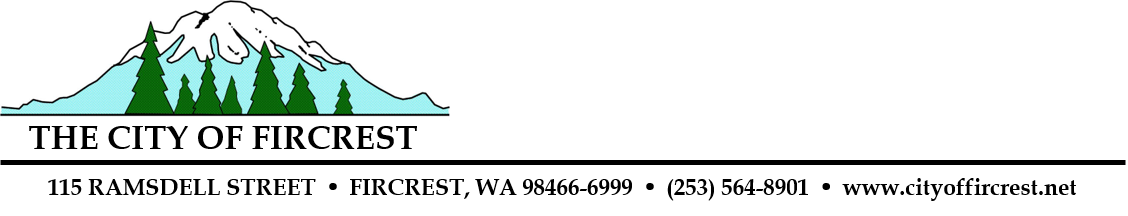 	Notice of HearingNotice Issued: February 15, 2023 	     Public Hearing: February 28, 2023 @ 3 pmPROJECT INFORMATION 	          Project Name: Alliance ProseProposed Project Action: Preliminary Site Plan for a mixed-use development consisting of four buildings with 391 residential units and 9,968 SF of commercial space, plus publicly accessible shared open space facilities.Property Location:  2119 Mildred Street West / Parcel # 0220112005PERMIT APPLICATIONCase Number:   22-05	Applicant: 				Developer:			Jon Graves, Graves + Associates		Alliance Residential Company			3110 Ruston Way Suite E		1900 N. Northlake Way Suite 237			Tacoma, WA 98402			Seatle, WA 98103Date of Application: 	June 15, 2022	Complete Application Date: 	July 15, 2022Other Permits/Reviews That May Be Required:  State Environmental Policy Act (SEPA) review. CONSISTENCY OVERVIEWApplicable Regulations:   City of Fircrest Comprehensive Plan; Title 22 FMC Land Development Code, including the Form Based Code (FBC) for the 19th and Mildred area.  The site is designated Mixed Use in the Comprehensive Plan and is zoned Mixed Use Urban (MUU), Mixed Use Neighborhood (MUN), and Park, Recreation, and Open Space (PROS). Existing Environmental Documents That Evaluate the Proposed Project: Applicant’s SEPA Environmental Checklist. Preliminary Determination of Consistency:   Based on the proposal submittal and initial staff-level review, the City of Fircrest has made a preliminary determination that the proposal is consistent with the City's Comprehensive Plan. PUBLIC COMMENTSProposal Comment Period:   The public is invited to comment on the proposal beginning February 13, 2023, and ending February 28, 2023, at 12:00 p.m. Written comments shall include the application name and case reference number (Case 22-05) and may include a request for notice of any additional public hearings and a copy of the final issued Notice of Decision.  All comments should be directed to:			Jayne Westman, Administrative Services Director   			City of Fircrest				115 Ramsdell Street			Fircrest WA  98466			jwestman@cityoffircrest.netPertinent documents, including the permit application, project plans, and existing environmental documentation, are available for review at the above location.  A staff report will be available for review prior to the public hearing date. Copies will be provided upon request at no charge. Additional information can be found at: https://www.cityoffircrest.net/mildred-development-project/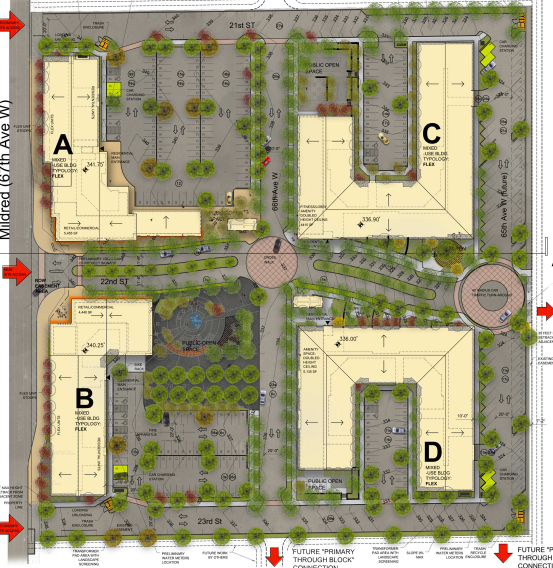 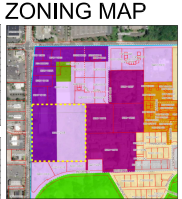 